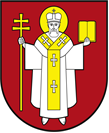 ЛУЦЬКА МІСЬКА РАДАВИКОНАВЧИЙ КОМІТЕТ ЛУЦЬКА МІСЬКА РАДАВИКОНАВЧИЙ КОМІТЕТ ЛУЦЬКА МІСЬКА РАДАВИКОНАВЧИЙ КОМІТЕТ Інформаційна карткаПризначення тимчасової державної допомоги дітям, батьки яких ухиляються від сплати аліментів, не мають можливості утримувати дитину або місце їх проживання чи перебування невідомеІнформаційна карткаПризначення тимчасової державної допомоги дітям, батьки яких ухиляються від сплати аліментів, не мають можливості утримувати дитину або місце їх проживання чи перебування невідоме00154ІК-39/11/15ІП1.Орган, що надає послугуОрган, що надає послугуДепартамент соціальної політики Луцької міської радиДепартамент соціальної політики Луцької міської ради2.Місце подання документів та отримання результату послугиМісце подання документів та отримання результату послуги1.Департамент соціальної політики пр-т Волі, 4а, каб.110, тел. (0332) 281 000, (0332) 284 161e-mail: dsp@lutskrada.gov.ua, www.social.lutsk.uaПонеділок-четвер   08.30-17.30П'ятниця                  08.30-16.15Обідня перерва       13.00-13.452.Філія №1: пр. Соборності, 18, тел. (0332) 774 471Понеділок-четвер   08.30-17.30П'ятниця                  08.30-16.15Обідня перерва       13.00- 13.453.Філія №2: вул. Бенделіані, 7, тел. (0332) 265 961Понеділок-четвер   08.30-17.30П'ятниця                  08.30-16.15Обідня перерва       13.00- 13.454.с.Прилуцьке, вул. Ківерцівська, 35а (для мешканців сіл Прилуцьке, Жабка, Сапогове,  Дачне)Четвер:                     08.30- 17.30   Обідня перерва       13.00- 13.455.с.Жидичин: вул. Данила Галицького, 12 (для мешканців сіл Жидичин, Кульчин, Липляни, Озерце, Клепачів, Небіжка)Вівторок                   08.30-17.30Обідня перерва       13.00- 13.456.с.Забороль: вул. Володимирська, 34а (для мешканців сіл Забороль, Антонівка, Великий Омеляник,  Охотин, Всеволодівка, Олександрівка, Одеради, Городок, Сьомаки,  Шепель,  Заболотці)Понеділок                08.30-17.30Обідня перерва       13.00- 13.457.с.Боголюби: вул. 40 років Перемоги, 57 (для мешканців  сіл Боголюби, Богушівка, Тарасове, Іванчиці, Озденіж)Середа                      08.30-17.30Обідня перерва       13.00-13.458.с.Княгининок: вул. Соборна, 77 (для мешканців сіл  Брище, Княгининок, Зміїнець, Милуші, Милушин, Моташівка, Сирники, Буків, РокиніП'ятниця                  08.30-16.15Обідня перерва       13.00-13.45Заява та документи можуть бути надіслані поштою на адресу:м. Луцьк, пр-т  Волі, 4а або в електронній формі через офіційний веб-сайт Мінсоцполітики або інтегровані з ним інформаційні системи органів виконавчої влади та органів місцевого самоврядування; або Єдиний державний веб-портал електронних послуг, або в межах надання комплексної послуги „єМалятко” (у разі технічної можливості). 1.Департамент соціальної політики пр-т Волі, 4а, каб.110, тел. (0332) 281 000, (0332) 284 161e-mail: dsp@lutskrada.gov.ua, www.social.lutsk.uaПонеділок-четвер   08.30-17.30П'ятниця                  08.30-16.15Обідня перерва       13.00-13.452.Філія №1: пр. Соборності, 18, тел. (0332) 774 471Понеділок-четвер   08.30-17.30П'ятниця                  08.30-16.15Обідня перерва       13.00- 13.453.Філія №2: вул. Бенделіані, 7, тел. (0332) 265 961Понеділок-четвер   08.30-17.30П'ятниця                  08.30-16.15Обідня перерва       13.00- 13.454.с.Прилуцьке, вул. Ківерцівська, 35а (для мешканців сіл Прилуцьке, Жабка, Сапогове,  Дачне)Четвер:                     08.30- 17.30   Обідня перерва       13.00- 13.455.с.Жидичин: вул. Данила Галицького, 12 (для мешканців сіл Жидичин, Кульчин, Липляни, Озерце, Клепачів, Небіжка)Вівторок                   08.30-17.30Обідня перерва       13.00- 13.456.с.Забороль: вул. Володимирська, 34а (для мешканців сіл Забороль, Антонівка, Великий Омеляник,  Охотин, Всеволодівка, Олександрівка, Одеради, Городок, Сьомаки,  Шепель,  Заболотці)Понеділок                08.30-17.30Обідня перерва       13.00- 13.457.с.Боголюби: вул. 40 років Перемоги, 57 (для мешканців  сіл Боголюби, Богушівка, Тарасове, Іванчиці, Озденіж)Середа                      08.30-17.30Обідня перерва       13.00-13.458.с.Княгининок: вул. Соборна, 77 (для мешканців сіл  Брище, Княгининок, Зміїнець, Милуші, Милушин, Моташівка, Сирники, Буків, РокиніП'ятниця                  08.30-16.15Обідня перерва       13.00-13.45Заява та документи можуть бути надіслані поштою на адресу:м. Луцьк, пр-т  Волі, 4а або в електронній формі через офіційний веб-сайт Мінсоцполітики або інтегровані з ним інформаційні системи органів виконавчої влади та органів місцевого самоврядування; або Єдиний державний веб-портал електронних послуг, або в межах надання комплексної послуги „єМалятко” (у разі технічної можливості). 3.Перелік документів, необхідних для надання послуги та вимоги до них Перелік документів, необхідних для надання послуги та вимоги до них 1.Заява встановленого зразка з реквізитами банківського рахунку (при пред’явленні паспорта громадянина України або іншого документа, що посвідчує особу).  2.Декларація про доходи та майновий стан осіб, які звернулися за призначенням усіх видів соціальної допомоги (заповнюється на підставі довідок про доходи кожного  члена  сім’ї).3.Свідоцтво про народження дитини (оригінал та копія).Залежно від підстав, на яких призначається тимчасова допомога,  додатково подаються такі документи:4.Рішення суду (виконавчий лист) про стягнення з одного з батьків аліментів на дитину. 5.Довідка державної виконавчої служби, що підтверджує факт несплати аліментів одним з батьків протягом шести місяців, що передують місяцю звернення. 6.Довідка відповідної установи про здійснення стосовно одного з батьків кримінального провадження або про його перебування на примусовому лікуванні, у місцях позбавлення волі, визнання його в установленому порядку недієздатним, а також перебування на строковій військовій службі.7.Повідомлення органу внутрішніх справ про те, що місце проживання (перебування) одного з батьків дитини не встановлено.1.Заява встановленого зразка з реквізитами банківського рахунку (при пред’явленні паспорта громадянина України або іншого документа, що посвідчує особу).  2.Декларація про доходи та майновий стан осіб, які звернулися за призначенням усіх видів соціальної допомоги (заповнюється на підставі довідок про доходи кожного  члена  сім’ї).3.Свідоцтво про народження дитини (оригінал та копія).Залежно від підстав, на яких призначається тимчасова допомога,  додатково подаються такі документи:4.Рішення суду (виконавчий лист) про стягнення з одного з батьків аліментів на дитину. 5.Довідка державної виконавчої служби, що підтверджує факт несплати аліментів одним з батьків протягом шести місяців, що передують місяцю звернення. 6.Довідка відповідної установи про здійснення стосовно одного з батьків кримінального провадження або про його перебування на примусовому лікуванні, у місцях позбавлення волі, визнання його в установленому порядку недієздатним, а також перебування на строковій військовій службі.7.Повідомлення органу внутрішніх справ про те, що місце проживання (перебування) одного з батьків дитини не встановлено.4. Оплата Оплата БезоплатноБезоплатно5.Результат послугиРезультат послуги1.Призначення тимчасової допомоги.2.Відмова у призначенні тимчасової допомоги.3.Повідомлення про результат наданої послуги.1.Призначення тимчасової допомоги.2.Відмова у призначенні тимчасової допомоги.3.Повідомлення про результат наданої послуги.6. Термін виконанняТермін виконання10 днів10 днів7.Спосіб отримання відповіді (результату)Спосіб отримання відповіді (результату)1.Зарахування коштів на особовий рахунок в установі банку або через виплатні об’єкти АТ „Укрпоштаˮ.2.Повідомлення про призначення тимчасової допомоги (відмову у призначенні) видається (надсилається поштою) одержувачу.1.Зарахування коштів на особовий рахунок в установі банку або через виплатні об’єкти АТ „Укрпоштаˮ.2.Повідомлення про призначення тимчасової допомоги (відмову у призначенні) видається (надсилається поштою) одержувачу.8.Законодавчо - нормативна основаЗаконодавчо - нормативна основа1.Сімейний кодекс України.2.Постанова Кабінету Міністрів України від 22.02.2006 № 189 «Про затвердження Порядку призначення та виплати тимчасової державної допомоги дітям, батьки яких ухиляються від сплати аліментів, не мають можливості утримувати дитину або місце проживання їх невідоме».3.Порядок обчислення середньомісячного сукупного доходу сім’ї (домогосподарства) для усіх видів державної соціальної допомоги, затверджений постановою Кабінету Міністрів України від 22.07.2020  № 632 „Деякі питання виплати державної соціальної допомоги”.4.Наказ Міністерства соціальної політики України від 09.01.2023   № 3 «Про затвердження форми заяви для призначення усіх видів соціальної допомоги та компенсацій». 5.Наказ Міністерства праці та соціальної політики України від 19.09.2006 № 345 «Про затвердження Інструкції щодо порядку оформлення і ведення особових справ отримувачів усіх видів соціальної допомоги».1.Сімейний кодекс України.2.Постанова Кабінету Міністрів України від 22.02.2006 № 189 «Про затвердження Порядку призначення та виплати тимчасової державної допомоги дітям, батьки яких ухиляються від сплати аліментів, не мають можливості утримувати дитину або місце проживання їх невідоме».3.Порядок обчислення середньомісячного сукупного доходу сім’ї (домогосподарства) для усіх видів державної соціальної допомоги, затверджений постановою Кабінету Міністрів України від 22.07.2020  № 632 „Деякі питання виплати державної соціальної допомоги”.4.Наказ Міністерства соціальної політики України від 09.01.2023   № 3 «Про затвердження форми заяви для призначення усіх видів соціальної допомоги та компенсацій». 5.Наказ Міністерства праці та соціальної політики України від 19.09.2006 № 345 «Про затвердження Інструкції щодо порядку оформлення і ведення особових справ отримувачів усіх видів соціальної допомоги».